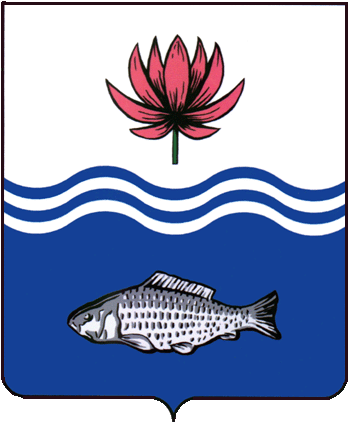 АДМИНИСТРАЦИЯ МО "ВОЛОДАРСКИЙ РАЙОН"АСТРАХАНСКОЙ ОБЛАСТИПОСТАНОВЛЕНИЕО внесении изменений в постановление администрацииМО "Володарский район"№ 2182 от 27.12.2019 г."Об утверждении перечня администраторов доходовМО "Володарский район" на 2020 год"            В соответствии с со статьей 160.1, статьей 184.1 Бюджетного кодекса Российской Федерации, приказом Министерства финансов Российской Федерации от 6 июня 2019 года №85н  «О Порядке формирования и применения кодов бюджетной классификации Российской Федерации, их структуре и принципах назначения", администрация МО «Володарский район»ПОСТАНОВЛЯЕТ:	1.В постановление администрации МО "Володарский район" №2182 от 27.12.2019 г. внести следующие изменения:	1.1.В приложение №1 "Перечень главных администраторов доходов бюджета МО "Володарский район" добавить следующие строки:	2.Рекомендовать отделу № 2 Управления Федерального казначейства по  Астраханской   области внести изменения в справочник программного продукта «Клиент СУФД».3.Настоящее постановление является неотъемлемой частью постановления администрации МО "Володарский район" от 27.12.2019 г. №2182 "Об утверждении перечня администраторов доходов бюджета МО "Володарский район" на 2020 год".4.Данное постановление вступает в силу со дня подписания.5.Контроль за исполнением настоящего постановления возложить на первого заместителя главы администрации МО «Володарский район»  Бояркину О.В. 	Глава администрации							Б.Г.Миндиев от 15.04.2020 г.N 457Код бюджетной классификации Код бюджетной классификации Наименование администратора доходовКод главного администратора доходов бюджета и источников внутреннего финансирования дефицита бюджетаВид доходов бюджета и вид источников внутреннего финансирования дефицита бюджетаФинансово – экономическое  управление администрации  МО «Володарский район» ИНН 3002003500  КПП 300201001300202 35508 05 0000 150Субвенции бюджетам муниципальных районов на поддержку сельскохозяйственного производства по отдельным подотраслям растениеводства и животноводства